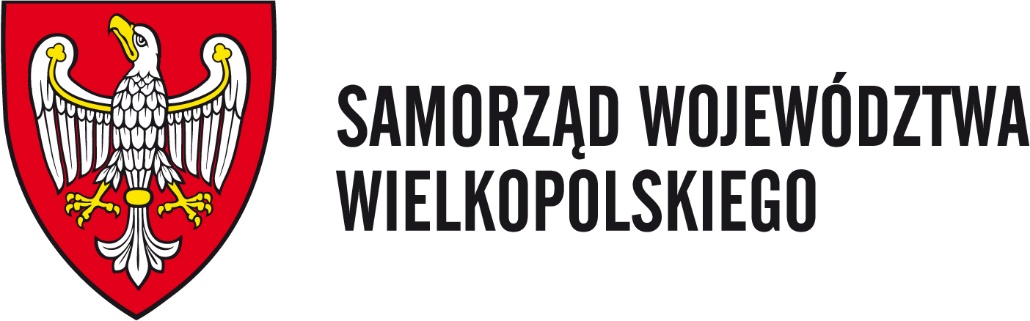 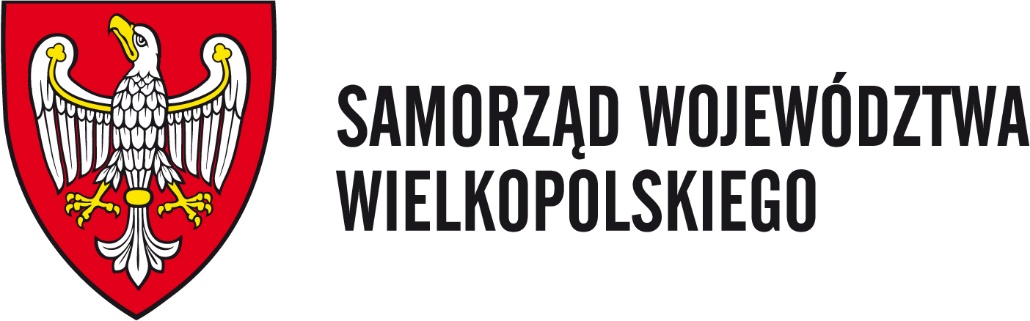 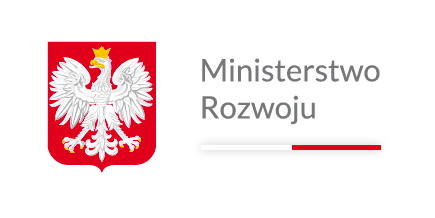 Formularz zgłoszeniowy na bezpłatne szkoleniez zakresu zamówień publicznych dla armii amerykańskiej stacjonującej w Polsce oraz dla organizacji międzynarodowychTermin: 15 października 2020 roku, w godz. 9:30 – 13:30.
Miejsce: Międzynarodowe Targi Poznańskie, Poznań Congress Center, poziom 1.*(!) Wyrażam dobrowolną zgodę na przetwarzanie (w tym pozyskanie, przechowywanie i publikację) mojego wizerunku przez administratora danych: Marszałek Województwa Wielkopolskiego z siedzibą Urzędu Marszałkowskiego Województwa Wielkopolskiego w Poznaniu przy al. Niepodległości 34, 61-714 Poznań w celu promocji Województwa Wielkopolskiego w związku z prowadzonym szkoleniem z zakresu zamówień publicznych dla armii amerykańskiej stacjonującej w Polsce oraz organizacji międzynarodowych.*(!) Brak zgody nie oznacza braku możliwości wzięcia udziału w szkoleniu.Podaję dane osobowe dobrowolnie i oświadczam, że są one zgodne z prawdą.Jednocześnie oświadczam, że zostałam/em poinformowana/y o przysługujących mi prawach w zamieszczonej poniżej klauzuli informacyjnej RODO._____________________________________Data i podpis osoby, której dane dotycząZgłoszenia* przesyłać należy do dnia 12.10.2020 na adres e-mail: coie@umww.pl.*UWAGA! Liczba miejsc ograniczona. 
Udział możliwy wyłącznie po uzyskaniu potwierdzenia rejestracji przez organizatorów.Organizatorzy zastrzegają możliwość udziału po 1 osobie z przedsiębiorstwa.Instrukcja bezpieczeństwa epidemicznego obowiązująca na terenie MTP, wskazówki dojazdu, parking itp.
w Informacjach praktycznych.  KLAUZULA INFORMACYJNA RODO:Szanowni Państwo w związku z przetwarzaniem Państwa danych osobowych informujemy, że:Administratorem Państwa danych osobowych jest  Marszałek Województwa Wielkopolskiego z siedzibą Urzędu Marszałkowskiego Województwa Wielkopolskiego w Poznaniu przy al. Niepodległości 34, 
61-714 Poznań.Państwa dane osobowe są przetwarzane przez Urząd Marszałkowski Województwa Wielkopolskiego w Poznaniu w celu udziału w szkoleniu z zakresu zamówień publicznych dla armii amerykańskiej stacjonującej w Polsce oraz dla organizacji międzynarodowych oraz archiwizacji.Państwa dane osobowe Urząd Marszałkowski Województwa Wielkopolskiego w Poznaniu przetwarza:na podstawie wyrażonej przez Państwa zgody na upublicznienie wizerunku w celu promocji Województwa Wielkopolskiego w związku z prowadzonym szkoleniem z zakresu zamówień publicznych dla armii amerykańskiej stacjonującej w Polsce oraz organizacji międzynarodowych; w związku z wypełnieniem obowiązku prawnego ciążącego na administratora danychW sprawach związanych z przetwarzaniem danych osobowych można kontaktować się z Inspektorem Ochrony Danych Osobowych Urzędu Marszałkowskiego Województwa Wielkopolskiego w Poznaniu listownie na adres: Departament Organizacyjny i Kadr, Urząd Marszałkowski Województwa Wielkopolskiego w Poznaniu, al. Niepodległości 34, 61-714 Poznań, lub poprzez elektroniczną skrytkę ePUAP: /umarszwlkp/SkrytkaESP lub e-mail: inspektor.ochrony@umww.plPaństwa dane osobowe będą przetwarzane przez Urząd Marszałkowski Województwa Wielkopolskiego 
w Poznaniu przez okres 5 lat zgodnie z Instrukcją Kancelaryjną.Podanie danych osobowych jest warunkiem ustawowym, a ich niepodanie skutkuje brakiem możliwości udziału w szkoleniu. Natomiast zgoda na przetwarzanie wizerunku jest dobrowolna, a jej niepodanie nie skutkuje żadnymi konsekwencjami. Przysługuje Państwu prawo do dostępu do danych osobowych, ich sprostowania lub ograniczenia przetwarzania.Przysługuje Państwu Prawo do usunięcia danych osobowych, w przypadku o którym mowa w pkt. 3a).Przysługuje Państwu prawo do cofnięcia zgody na przetwarzanie danych osobowych, 
w przypadku o którym mowa w pkt. 3a).Przysługuje Państwu Prawo do przenoszenia danych, w przypadku o którym mowa w pkt. 3a) i gdy dane te są przetwarzane w sposób zautomatyzowany.Przysługuje Państwu prawo wniesienia skargi do organu nadzorczego, tj. Prezesa Urzędu Ochrony Danych Osobowych.Państwa dane osobowe będą ujawniane przez Urząd Marszałkowski Województwa Wielkopolskiego w Poznaniu następującym odbiorcom danych: podmioty świadczące usługi na rzecz administratora danych na podstawie zawartych umów dotyczących: serwisu i wsparcia systemów informatycznych; utylizacji dokumentacji niearchiwalnej ora przekazywania przesyłek pocztowych. Państwa dane osobowe nie są przetwarzane w sposób zautomatyzowany w celu podjęcia jakiejkolwiek decyzji i profilowania.FirmaAdresImię i nazwisko osoby reprezentującej firmę na spotkaniuTelefon służbowye-mail służbowy